Grammaire CM1 - L’adverbe 11 - Sur ton cahier, recopie la deuxième phrase et souligne l’adverbe qui a été ajouté, comme dans l’exemple.Ex : Le chat dort.  Le chat dort bien.a) Mes cousins arrivent.  Mes parents arrivent demain.b) Ce tableau est joli.  Ce tableau est très joli.c) Tu devrais ajouter du sel dans ta soupe.  Tu devrais ajouter un peu de sel dans ta soupe.d) Le petit garçon travaille.  Le petit garçon travaille sérieusement.2 - Sur ton cahier, recopie ces phrases en remplaçant l’adverbe souligné par un autre adverbe de ton choix.a) Ma sœur roule vite à vélo.b) Je téléphone souvent à ma mère.c) Je ne veux plus te voir !d) Gentiment, il expliquait l’exercice à sa sœur.Grammaire CM1 - L’adverbe 11 - Sur ton cahier, recopie la deuxième phrase et souligne l’adverbe qui a été ajouté, comme dans l’exemple.Ex : Le chat dort.  Le chat dort bien.a) Mes cousins arrivent.  Mes parents arrivent demain.b) Ce tableau est joli.  Ce tableau est très joli.c) Tu devrais ajouter du sel dans ta soupe.  Tu devrais ajouter un peu de sel dans ta soupe.d) Le petit garçon travaille.  Le petit garçon travaille sérieusement.2 - Sur ton cahier, recopie ces phrases en remplaçant l’adverbe souligné par un autre adverbe de ton choix.a) Ma sœur roule vite à vélo.b) Je téléphone souvent à ma mère.c) Je ne veux plus te voir !d) Gentiment, il expliquait l’exercice à sa sœur.Grammaire CM1 - L’adverbe 11 - Sur ton cahier, recopie la deuxième phrase et souligne l’adverbe qui a été ajouté, comme dans l’exemple.Ex : Le chat dort.  Le chat dort bien.a) Mes cousins arrivent.  Mes parents arrivent demain.b) Ce tableau est joli.  Ce tableau est très joli.c) Tu devrais ajouter du sel dans ta soupe.  Tu devrais ajouter un peu de sel dans ta soupe.d) Le petit garçon travaille.  Le petit garçon travaille sérieusement.2 - Sur ton cahier, recopie ces phrases en remplaçant l’adverbe souligné par un autre adverbe de ton choix.a) Ma sœur roule vite à vélo.b) Je téléphone souvent à ma mère.c) Je ne veux plus te voir !d) Gentiment, il expliquait l’exercice à sa sœur.Grammaire CM1 - L’adverbe 1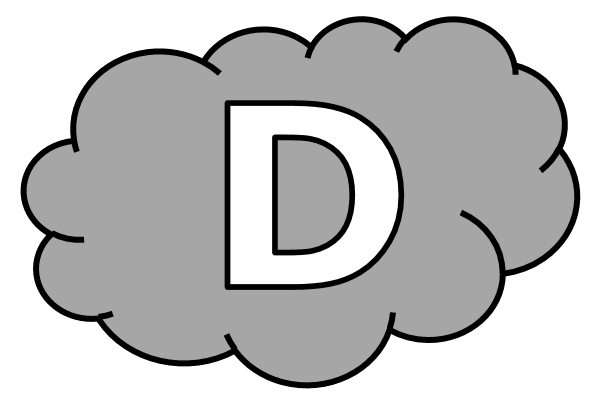 1 - Souligne l’adverbe qui a été ajouté dans le deuxièmephrase, comme dans l’exemple. Ex : Le chat dort.  Le chat dort bien.a) Mes cousins arrivent.  Mes parents arrivent demain.b) Ce tableau est joli.  Ce tableau est très joli.c) Tu devrais ajouter du sel dans ta soupe.  Tu devrais ajouter un peu de sel dans ta soupe.d) Le petit garçon travaille.  Le petit garçon travaille sérieusement.2 - Remplaçant l’adverbe souligné par un autre adverbe de ton choix.a) Ma sœur roule vite à vélo. Ma sœur roule ………………………………………………………… à vélo.b) Je téléphone souvent à ma mère. Je téléphone …………………………………………………………………… à ma mère.c) Je ne veux plus te voir ! Je ne veux ………………………………… te voir !d) Gentiment, il expliquait l’exercice à sa sœur. ……………………………………………………… , il expliquait l’exercice à sa sœur.Grammaire CM1 - L’adverbe 1 Corrigé1 - Sur ton cahier, recopie la deuxième phrase et souligne l’adverbe qui a été ajouté, comme dans l’exemple.Ex : Le chat dort.  Le chat dort bien.a) Mes cousins arrivent.  Mes parents arrivent demain.b) Ce tableau est joli.  Ce tableau est très joli.c) Tu devrais ajouter du sel dans ta soupe.  Tu devrais ajouter un peu de sel dans ta soupe.d) Le petit garçon travaille.  Le petit garçon travaille sérieusement.2 - Sur ton cahier, recopie ces phrases en remplaçant l’adverbe souligné par un autre adverbe de ton choix.a) Ma sœur roule vite à vélo.b) Je téléphone souvent à ma mère.c) Je ne veux plus te voir !d) Gentiment, il expliquait l’exercice à sa sœur.Grammaire CM1 - L’adverbe 21 - Sur ton cahier, recopie chaque phrase et encadre le mot modifié par l’adverbe souligné.a) Cette voiture roule vite.b) Aujourd’hui, la température est plus froide.c) La randonnée ma parait vraiment difficile.d) Peu de spectateurs sont venus à son concert.e) Il se plaint trop souvent de son travail.f) Ce film me plait davantage que celui d’hier.2 - Sur ton cahier, reproduis le tableau et classe les adverbes.rapidement - peu - ici - demain - là-bas - facilement - parfois - beaucoup - souvent - lentement - assez -au-dessus - bruyamment - quelque part - hier - autantGrammaire CM1 - L’adverbe 21 - Sur ton cahier, recopie chaque phrase et encadre le mot modifié par l’adverbe souligné.a) Cette voiture roule vite.b) Aujourd’hui, la température est plus froide.c) La randonnée ma parait vraiment difficile.d) Peu de spectateurs sont venus à son concert.e) Il se plaint trop souvent de son travail.f) Ce film me plait davantage que celui d’hier.2 - Sur ton cahier, reproduis le tableau et classe les adverbes.rapidement - peu - ici - demain - là-bas - facilement - parfois - beaucoup - souvent - lentement - assez -au-dessus - bruyamment - quelque part - hier - autantGrammaire CM1 - L’adverbe 21 - Sur ton cahier, recopie chaque phrase et encadre le mot modifié par l’adverbe souligné.a) Cette voiture roule vite.b) Aujourd’hui, la température est plus froide.c) La randonnée ma parait vraiment difficile.d) Peu de spectateurs sont venus à son concert.e) Il se plaint trop souvent de son travail.f) Ce film me plait davantage que celui d’hier.2 - Sur ton cahier, reproduis le tableau et classe les adverbes.rapidement - peu - ici - demain - là-bas - facilement - parfois - beaucoup - souvent - lentement - assez -au-dessus - bruyamment - quelque part - hier - autantGrammaire CM1 - L’adverbe 21 - Dans chaque phrase, encadre le mot modifié parl’adverbe souligné.a) Cette voiture roule vite.b) Aujourd’hui, la température est plus froide. c) La randonnée ma parait vraiment difficile.d) Peu de spectateurs sont venus à son concert.e) Il se plaint trop souvent de son travail.f) Ce film me plait davantage que celui d’hier.2 - Classe les adverbes dans le tableau.rapidement - peu - ici - demain - là-bas - facilement - parfois - beaucoup - souvent - lentement - assez - au-dessus - bruyamment - quelque part - hier - autantGrammaire CM1 - L’adverbe 2 Corrigé1 - Sur ton cahier, recopie chaque phrase et encadre le mot modifié par l’adverbe souligné.a) Cette voiture roule vite.b) Aujourd’hui, la température est plus froide.c) La randonnée ma parait vraiment difficile.d) Peu de spectateurs sont venus à son concert.e) Il se plaint trop souvent de son travail.f) Ce film me plait davantage que celui d’hier.2 - Sur ton cahier, reproduis le tableau et classe les adverbes.Grammaire CM1 - L’adverbe 31 - Sur ton cahier, recopie chaque phrase et souligne le ou les adverbes.a) Gentiment, il aide sa mère à mettre la table.b) Pour gagner du temps, il s’était garé devant.c) Jacques s’aventurait parfois dans la forêt très sombre.d) La voiture roulait rapidement, ce qui était plutôt dangereux.e) Je venais souvent ici, surtout le samedi.2 - Sur ton cahier, transforme chaque adjectif en adverbe, comme dans l’exemple.Ex : joyeux  joyeusementvéritable - grand - principal - aimable - joli - paisible - studieux - innocent - curieux - furieuxGrammaire CM1 - L’adverbe 31 - Sur ton cahier, recopie chaque phrase et souligne le ou les adverbes.a) Gentiment, il aide sa mère à mettre la table.b) Pour gagner du temps, il s’était garé devant.c) Jacques s’aventurait parfois dans la forêt très sombre.d) La voiture roulait rapidement, ce qui était plutôt dangereux.e) Je venais souvent ici, surtout le samedi.2 - Sur ton cahier, transforme chaque adjectif en adverbe, comme dans l’exemple.Ex : joyeux  joyeusementvéritable - grand - principal - aimable - joli - paisible - studieux - innocent - curieux - furieuxGrammaire CM1 - L’adverbe 31 - Sur ton cahier, recopie chaque phrase et souligne le ou les adverbes.a) Gentiment, il aide sa mère à mettre la table.b) Pour gagner du temps, il s’était garé devant.c) Jacques s’aventurait parfois dans la forêt très sombre.d) La voiture roulait rapidement, ce qui était plutôt dangereux.e) Je venais souvent ici, surtout le samedi.2 - Sur ton cahier, transforme chaque adjectif en adverbe, comme dans l’exemple.Ex : joyeux  joyeusementvéritable - grand - principal - aimable - joli - paisible - studieux - innocent - curieux - furieuxGrammaire CM1 - L’adverbe 31 - Dans chaque phrase, souligne et le ou les adverbes.a) Gentiment, il aide sa mère à mettre la table. b) Pour gagner du temps, il s’était garé devant.c) Jacques s’aventurait parfois dans la forêt très sombre.d) La voiture roulait rapidement, ce qui était plutôt dangereux.e) Je venais souvent ici, surtout le samedi.2 - Transforme chaque adjectif en adverbe, comme dans l’exemple.Ex : joyeux  joyeusementvéritable  ……………………………… 		grand  ………………………………principal  ……………………………… 		aimable  ……………………………… joli  ……………………………… 			paisible  ……………………………… studieux  ……………………………… 		innocent  ……………………………… curieux  ……………………………… 		furieux  ………………………………Grammaire CM1 - L’adverbe 31 - Dans chaque phrase, souligne et le ou les adverbes.a) Gentiment, il aide sa mère à mettre la table.b) Pour gagner du temps, il s’était garé devant.c) Jacques s’aventurait parfois dans la forêt très sombre.d) La voiture roulait rapidement, ce qui était plutôt dangereux.e) Je venais souvent ici, surtout le samedi.2 - Transforme chaque adjectif en adverbe, comme dans l’exemple.Ex : joyeux  joyeusementvéritable  ……………………………… 		grand  ………………………………principal  ……………………………… 		aimable  ……………………………… joli  ……………………………… 			paisible  ……………………………… studieux  ……………………………… 		innocent  ……………………………… curieux  ……………………………… 		furieux  ………………………………Grammaire CM1 - L’adverbe 3 Corrigé1 - Sur ton cahier, recopie chaque phrase et souligne le ou les adverbes.a) Gentiment, il aide sa mère à mettre la table.b) Pour gagner du temps, il s’était garé devant.c) Jacques s’aventurait parfois dans la forêt très sombre.d) La voiture roulait rapidement, ce qui était plutôt dangereux.e) Je venais souvent ici, surtout le samedi.2 - Sur ton cahier, transforme chaque adjectif en adverbe, comme dans l’exemple.Ex : joyeux  joyeusementvéritable  véritablementgrand  grandementprincipal  principalementaimable  aimablementjoli  jolimentpaisible  paisiblementstudieux  studieusementinnocent  innocemmentcurieux  curieusementfurieux  furieusementManièreTempsLieuQuantitéManièreTempsLieuQuantitéManièreTempsLieuQuantitéManièreTempsLieuQuantitéManièreTempsLieuQuantitérapidementfacilementlentementbruyammentdemainparfoissouventhiericilà-basau-dessusquelque partpeubeaucoupassezautant